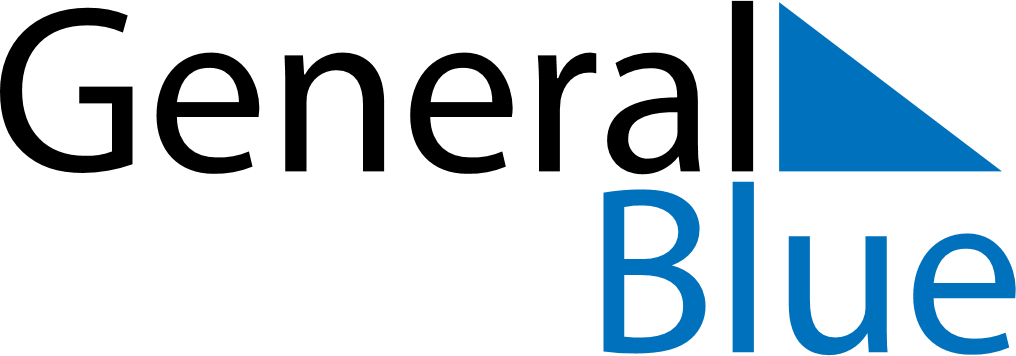 February 2022February 2022February 2022BrazilBrazilMONTUEWEDTHUFRISATSUN123456789101112131415161718192021222324252627Carnival28